   7АРАР		    	                                                     ПОСТАНОВЛЕНИЕ       «13» де7абрь  2019 й.                        № 85                             «13» декабря 2019 г.О назначении ответственных за техническое обеспечение работы с компонентами системы «Электронный бюджет» и подключение пользователейВ целях организации работ по предоставлению доступа к компонентам государственной интегрированной информационной системы управления общественными финансами «Электронный бюджет» (далее – система «Электронный бюджет») сельского поселения  Денискинский сельсовет муниципального района Федоровский район Республики Башкортостан :1. Утвердить прилагаемый перечень уполномоченных лиц  сельского поселения , наделенных правом подписи с использованием усиленной квалифицированной электронной подписи на едином портале бюджетной системы Российской Федерации , ответственных за выполнение мероприятий по размещению информации на едином портале.2. Возложить на лиц, указанных в пункте 1 настоящего постановления, персональную ответственность за:безопасность ключевой информации, ее сохранность, неразглашение
и нераспространение;соблюдение требований безопасности к автоматизированному рабочему месту, с которого осуществляется доступ к подсистемам и компонентам системы «Электронный бюджет».3. Контроль за исполнением настоящего постановления  оставляю за собой. 	  Глава   Администрации	  сельского  поселения            Денискинский  сельсовет                                                 Р.С.ГаффаровПриложение к постановлению	от «13 » декабря 2019 г № 85ПЕРЕЧЕНЬуполномоченных лиц  сельского поселения Денискинский сельсовет  муниципального района Федоровский район Республики Башкортостан, наделенных правом подписи с использованием усиленной квалифицированной электронной подписи на едином портале бюджетной системы Российской Федерации, и уполномоченных лиц Министерства финансов Республики Башкортостан, ответственных за выполнение мероприятий по размещению информации на едином порталеБАШ?ОРТОСТАН РЕСПУБЛИКА№Ы ФЕДОРОВКА РАЙОНЫМУНИЦИПАЛЬ РАЙОНХА?ИМИӘТЕ ДИНЕС АУЫЛ СОВЕТЫАУЫЛ БИЛ»М»№Е ХА?ИМИӘТЕ 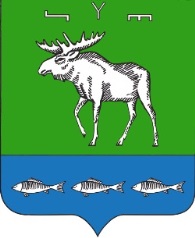 АДМИНИСТРАЦИЯ СЕЛЬСКОГО ПОСЕЛЕНИЯ ДЕНИСКИНСКИЙ СЕЛЬСОВЕТМУНИЦИПАЛЬНОГО РАЙОНАФЕДОРОВСКИЙ РАЙОН РЕСПУБЛИКИ БАШКОРТОСТАНРуководствоРуководствоРуководствоРуководство1 Гаффаров Расим Сайфуллович Глава сельского поселенияформирование и представление информации для обработки и публикации на едином портале в структурированном виде с использованием системы "Электронный бюджет": ввод данных, согласование, утверждение, просмотр.формирование и представление информации для обработки и публикации с использованием единого портала: ввод данных, согласование, утверждение, просмотр; направление заявки на регистрацию уполномоченных лиц участника системы " Электронный бюджет " : ввод данных, согласование, утверждение, просмотр; формирование и предоставление информации для обработки и публикации с использованием единого портала : ввод данных, согласование, утверждение, просмотр;формирование запроса на снятие с публикации опубликованной информации и перемещение в архив неактуальной информации: ввод данных, согласование, утверждение, просмотрФормирование и предоставление информации для ведения коммуникативного сервиса единого портала, обеспечивающего возможность участии в опросах и голосованиях: ввод данных, согласование, утверждение, просмотр.Формирование и предоставление информации для ведения коммуникативного сервиса единого портала, обеспечивающего возможность общения с другими пользователями единого портала на едином портале по темам и рубрикам единого портала (форум): ввод данных, согласование, утверждение, просмотр.